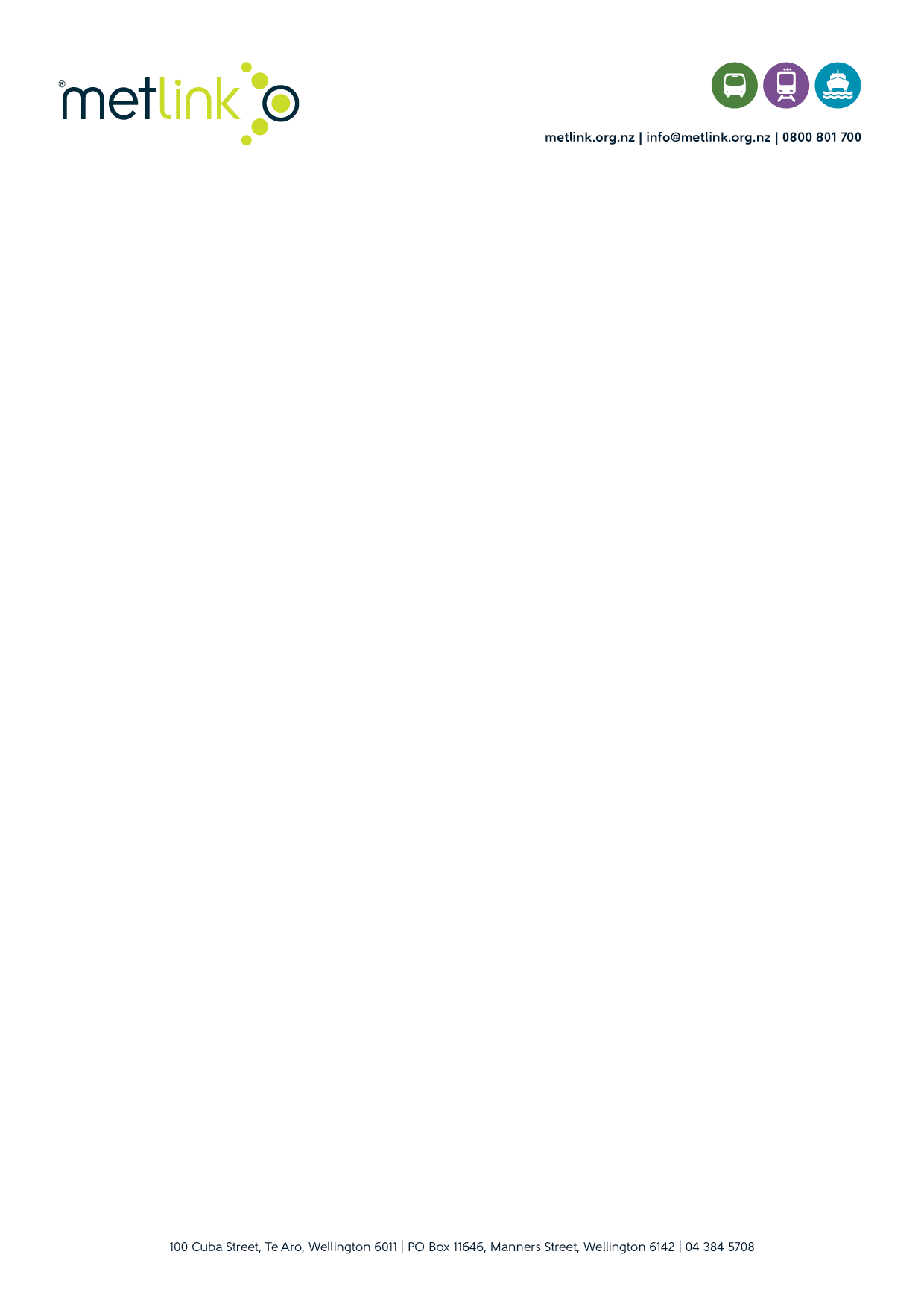 Metlink Public Transport Accessibility Charter 2021Ke toki vakaiʻi fakata’u ʻi he ta’u ‘e tolu hono hoko (2021-2024)Ko e Mape ko ʻeni ’oku ne ’omai ai ha hala-fononga ke aʻusia ai e ngaahi tukupā ʻa e Metlink ke hiki’i e fiemalieange ʻa e kakai ʻoku faingataʻaʻia fakaesino ki heʻetau ngaahi netiueka me’a ngaue fefononga’aki uta pasese´ mei he 2021 ki he 2031.Ko e me’angāue uta pasese ‘a e Metlink ‘oku kau ai ʻa e pasi, lēlue, vaka, Total Mobility koe ngaahi sevesi mo hono ngaahi me’a kotoa ‘oku nau poupou’i e ngaahi me‘ani, pea pehe ki ha faʻahinga fakahoko ngāue ‘ae Metlink ‘e tanaki atu ki he ‘ene netiueka ‘ihe kaha’u´, ‘o hange ko ʻeni´, ko ha fie maʻu me’alele fakatu’upakē.Kuo teuteuʻi ʻa e fakamatala ko ʻení ʻo fakatatau mo e ngaahi tokumeni  fakafonua mo e faka-vahaʻapuleʻanga ‘o hange ko ‘eni:Konivesio e UN ki he ngaahi totonu ʻa e kakai ʻoku Faingataʻaʻia Fakaesino´ 2006 (fakalao ʻe he Puleʻanga Nuʻu Sila´ ʻi he 2008)Lao ki he Totonu ‘ae Tangata ‘i Nuʻu Sila ni 1993Lao ki he Totonu ‘ae Faingata’ia Fakaesino ʻi Nuʻu Sila ni 2016-2026Vīsone‘E hanga ‘e he Metlink mo ‘ene netiueka me’angāue fefononga’aki uta pasese´ ‘o ‘ai ke fakafaingofua ki he kakai kotoa pē ‘ihe founga fiemalie mo faka holomamata.Ngaahi Founga Ngaue‘Oku faipau ‘ae Metlink kihe:Palani Ngaue koeni´Fakamahino’i ʻa e fakakaukau ko e fononga ʻoku lava pe ke fakahokoKaunga-fokotuʻutuʻu mo e kole fale’i fakafou ʻi he ngaahi  netiueka fale’i ki he me’angaue fefononga’aki uta pasese ma‘ae kaufaingata’ia fakaesino, mo fakapapauʻi ko e kakai ʻoku faingataʻaʻia fakaesinō mo e kau sevesi ma ‘a e kau faingataʻaʻia fakaesino ʻoku nau kau he fokotu’utu’u pe ko e fou he Ngaahi kulupu ko ‘eni pe ko e ngaue hangatonu pe mo kinautolu he taimi ‘oku palani ai e me’a ngaue fefonga’aki uta pasese mo hono fokotu’utu’u pea mo e ngaahi sevesi, pea ngāue fakataha mo kinautolu ke solova e founga faingofua taha ki he fakafaingofua ‘enau fefononga’aki  pea mo ‘enau malu tahaFaʻu ha palani ngaue pea toe vakaiʻi fakataʻu ia he ‘uluaki ta’u e tolu. Ko e Palani Ngaue ki he fakafaingofua e fononga e kau pasese tene fakaha ai e founga fokotu’utu’u ‘a e Metlink ki he ‘enau founga ke palani pea moe founga fakahoko ai e tokoni fakapa’anga e ngaue ke fakafaingofua e fefononga’aki pea mo e fokotu’utu’u fakatatau ki he Palani Ngaue ‘a e Vahefonua ki he me’a ngāue uta pasese fakalotofonua mo e Palani Ngāue ‘a e Vahe Fonua Uelingatoni kihe kaha’u´Netiueka kuo fa’u ke faingofua hono ngāue’akiFakamahino’i pau  e ngaahi ‘elia ‘oku ‘i ai e palani Netiueka mo e fokotu’utu’u ke ne tokoni’i e kakai ‘oku nau faingata’ia fakaesino´Hokohoko atu hono poupou’i pea fakatupulaki e Total Mobility ko e konga tefito ia ‘o e netiueka ‘oe me’a ngaue  fefononga’aki uta pasese´Fakafaingofua e fa’unga‘I he feitu’u ko e ‘oku pule’i ‘e he Metlink e fa’unga mo hono fokotu’utu’u pea mo hono tokanga’i, temau ‘ai e fakafaingofua ko e mafutefua ia ‘o ‘emau ngaahi fokotu’utu’u kotoa koe ‘uhi´ ke fakapapau’i koe me’a ngaue fefononga’aki uta pasese kotoa ‘oku nau fakafaingofua e fefononga’aki ha pasese pē‘I he feitu’u ko e ‘oku ‘ikai pule’i ‘e he Metlink e fa’unga mo hono fokotu’utu’u pea mo hono tokanga’i, te mau ngaue ke takiekina e loto ‘emau ngaahi hoa ngaue ‘oku mau fengaue’aki ke nau fakakaukau mo loto ki he fakafaingofua’i e me’a kotoa ki he kakai kotoa ‘oku nau ngaue ‘aki e me’angaue fefononga’aki uta pasese kenau ma’u e faingamalie tatau ki he ‘enau fefononga’aki´Ngaue fakataha mo kinautolu ko e ‘oku Pule kihe Vāhenga ko ia he taimi ‘oku vakai’i ai sevesi e me’a ngaue fefononga’aki uta pasese pe ko hono fakafo’ou mo fakapapau’i ‘oku ‘ikai loloa e founga fononga. Kau ai e fokotu’utu’u ki he fa’unga mo e faingofua e luelue holo ‘I he taimi ‘o e ngaahi ‘atita ke ‘ilo’i ha to nounou e fakafaingofua ki he fononga ‘a e paseseFakapapau’i ‘oku feau ‘e he me’alele uta pasese´ e ngaahi tu’unga koē ‘oku fie ma’u ma’ae kau faingata’ia fakaesino´ ke fakafaingofua’i ‘enau fefononga’aki fakatatau ki he tu’utu’uni ‘ae Waka Kotahi ki he ‘u Pasi ‘i ‘uta pea mo e Lēlue´ ‘o fakatatau ki he tu’utu’uni I he Palani e Vahefonua koia´ ki he me’a lele fefononga’aki uta pasese ma ‘ae kakaiFakamatala ke mahino’i mo ma’u ngofuaFakakaukauʻi fakalelei e mahu’inga ke mahino’i ‘e he kau faingata’ia fakaesino´ ‘ae taimi ‘oku fokotu’utu’u ai ke liliu e netiueka pea fakahoko mo e taimi ‘oku ‘oatu ai ha fa’unga fo’ou pe ko ha fakalelei pe ko ha fokotu’utu’u liliu ki he fa’unga lolotongaFakapapau’i ko e fakamatala ki he ngaahi sevesi´ ‘oku ma’u ngofua pea ma’u mei ha fetu’u lahi ‘aki hono faka’aonga’i ‘o e ngaahi founga totonu kehekehe pea mo e Mitia kau ai e ngaahi naunau ke te sio ki ai pea mo ha feitu’u pē ke te lava ‘o fanongo aiFakapapau’i ko e pepa kotoa ‘a e Metlink fekau’aki mo e founga ki he ‘enau fokotu’utu’u ngāue ‘oku ‘oatu ‘i he founga ma’ungofua pea mo mahino ngofua ke malava ‘o kau mai ki ai ha taha faingata’ia fakaesino pēAko mo e fakalele e akoNgaue fakataha mo e ‘u kautaha  ke fakapapauʻi ʻoku ako’i e  kau ngāue he netiueka me’angaue fefononga’aki uta pasese kotoa kau ai  e founga tokoni feʻunga maʻa e kakai ʻoku faingataʻaʻia fakaesino, pea hokohoko atu hono fie maʻu ha ako pehe ko ha tuʻunga ʻo e aleapau mo e taha ngāueFakapapau’i ‘oku ma’u ‘e he kau faka’uli kotoa ‘oku ‘i he sevesi Total Mobility ha ako makehe ke nau lava ‘o fakahoko ha fatongia taau mo ha founga fe’unga kenau tokoni’i ai ha  kau faingata’ia fakaesino´Teu’i ho tau kakai ‘aki e ngaahi ‘ilo mo e fakamatala fekau’aki mo e fakafaingofua mo ‘ilo ki he sipinga fakamāmani lahi ke fakapapau’i ko e sisitemi ko e ‘o e me’angaue fefononga’aki uta pasese´ ‘oku ne feau e si’i fiema’u e kakai faingata’ia fakaesino´